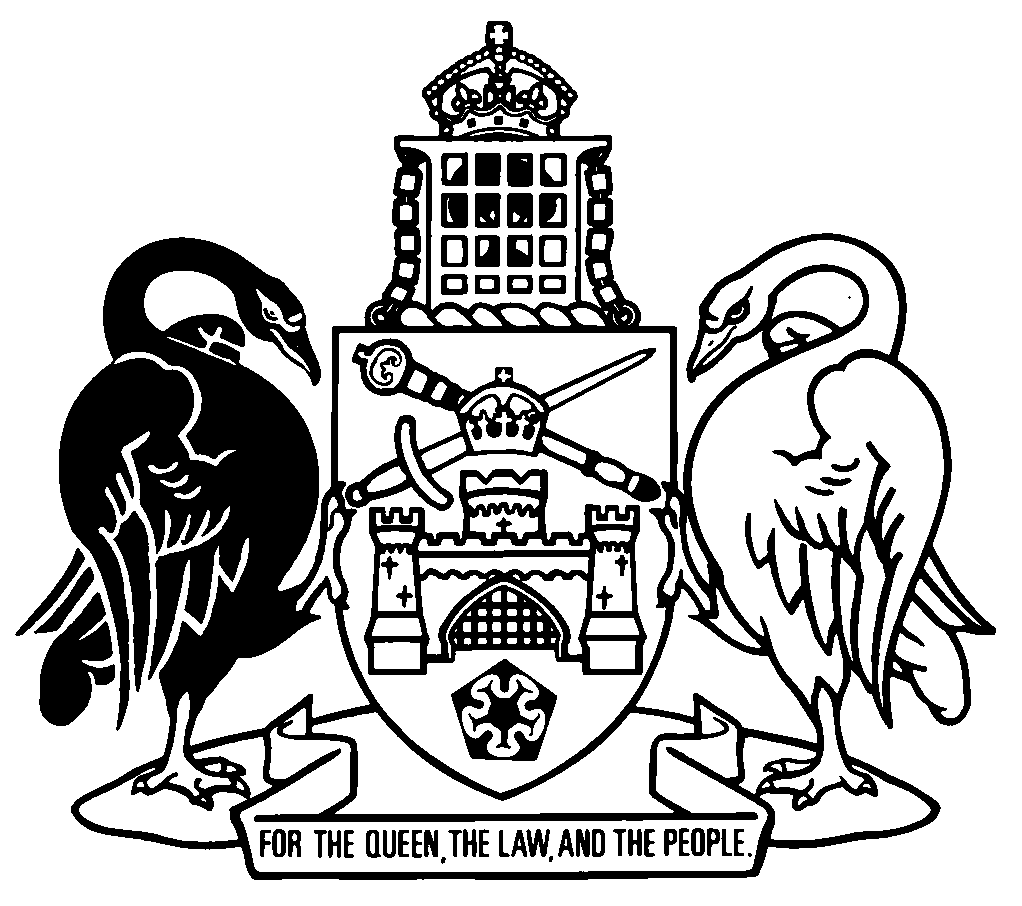 Australian Capital TerritoryContents	Page	1	Name of Act	2	2	Commencement	2	3	Legislation amended	2	4	Urban renewal precinct may be declared
Section 35 (1)	2	5	Functions of agency
Section 39 (1) (a)	2	6	Section 53	3	7	Affordable, community and public housing targets
Section 65 (5) (a)	3	8	Section 65 (8)	3	9	Dictionary, definition of development	3	10	Dictionary, new definition of land	3	11	Dictionary, definition of land improvements, paragraph (a)	3Australian Capital TerritoryCity Renewal Authority and Suburban Land Agency Amendment Act 2021An Act to amend the City Renewal Authority and Suburban Land Agency Act 2017The Legislative Assembly for the Australian Capital Territory enacts as follows:1	Name of ActThis Act is the City Renewal Authority and Suburban Land Agency Amendment Act 2021.2	CommencementThis Act commences on a day fixed by the Minister by written notice.Note 1	The naming and commencement provisions automatically commence on the notification day (see Legislation Act, s 75 (1)).Note 2	A single day or time may be fixed, or different days or times may be fixed, for the commencement of different provisions (see Legislation Act, s 77 (1)).Note 3	If a provision has not commenced within 6 months beginning on the notification day, it automatically commences on the first day after that period (see Legislation Act, s 79).3	Legislation amendedThis Act amends the City Renewal Authority and Suburban Land Agency Act 2017.4	Urban renewal precinct may be declared
Section 35 (1)afterlandinsertin the ACT5	Functions of agency
Section 39 (1) (a)omitleases of6	Section 53substitute 53	Proceeds of sales of land by agencyConsideration received by the agency for the sale of land is income of the agency.7	Affordable, community and public housing targets
Section 65 (5) (a)substitute	(a)	by referring to land identifiers; or8	Section 65 (8)omit9	Dictionary, definition of developmentomit10	Dictionary, new definition of landinsertland includes land in New South Wales.11	Dictionary, definition of land improvements, paragraph (a)omitterritoryEndnotes1	Presentation speech	Presentation speech made in the Legislative Assembly on 6 October 2021.2	Notification	Notified under the Legislation Act on 17 November 2021.3	Republications of amended laws	For the latest republication of amended laws, see www.legislation.act.gov.au.I certify that the above is a true copy of the City Renewal Authority and Suburban Land Agency Amendment Bill 2021, which was passed by the Legislative Assembly on 11 November 2021. Clerk of the Legislative Assembly© Australian Capital Territory 2021